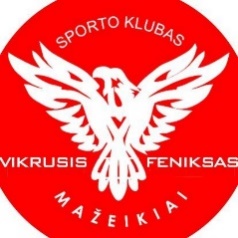 2020 M. SPORTO KLUBO „VIKRUSIS FENIKSAS” TAURĖ.NUOSTATAII. Tikslas ir uždaviniai1. Populiarinti stalo teniso žaidimą Žemaitijoje;2. Bendradarbiauti, palaikyti draugystės ryšius su kitų miestų, rajonų stalo tenisininkais;3. Skatinti fizinį aktyvumą; 4. Kelti stalo tenisininkų sportinio meistriškumo lygį;                           II. Varžybų organizavimas ir vykdymas.Varžybas organizuoja ir vykdo sporto klubas „Vikrusis feniksas“ varžybų vyr. teisėjasKazimieras Ramanauskas  tel. 869961806 el.p. kazimieras2@gmail.com                                                                 III. Varžybų vieta  ir laikas.Varžybų vykdymo vieta. Daržų g. 1, Rietavas.Atvykimas į varžybas iki 10,00val.Varžybų atidarymas 10,45val.Varžybų pradžia 11,00val.Finalinis turas: 2021-08-28                                                               IV. DALYVIAI        Susumavus dviejų turų sporto klubo „Vikrusis feniksas” taurės rezultatus į finalą patenka 24 sportininkai. Sportininkai  neskirstomi pagal lytį ir amžių. Karščiuojantis, sloguojantis, kosintys ar kitus negalavimus jaučiantis asmenys dalyvauti negali. Dalyviai privalo laikytis saugaus 1 metro atstumo, nežaidžiantis dalyviai privalo dėvėti nosį ir burną dengiančias priemones (kaukes). Dalyviai už savo sveikatos būklę atsako patys.                                                               V. Varžybų vykdymo sistema.           Varžybos tik asmeninės, visi dalyviai žaidžia vienoje grupėje, išsiaiškinant visas užimtas vietas. Tiksli varžybų sistema bus parengta varžybų dieną. Žaidžiama iki trijų laimėtų setų, ABS plastiko kamuoliukais. Varžybų organizatoriai pasilieka teisė esant būtinybei keisti varžybų sistemą. Skaičiuojamas reitingas.                                                              VI. VARŽYBŲ DALYVIO MOKESTISStarto mokestis 15 eurų. Gautos lėšos bus panaudotos varžybų organizavimo išlaidoms padengti.Iš starto mokesčio bus formuojamas piniginis prizinis fondas.Už sportininkų saugumą kelionės ir varžybų metu atsakingi patys sportininkai.Kelionės išlaidas apmoka patys sportininkai arba komandiruojanti organizacija. Varžybų metu bus filmuojama ir paveiksluojama.VII.Apdovanojimas.Žaidėjai patekę į finalą apdovanojami: Užėmę 1-3 vietą  apdovanojami taurėmis, piniginiais prizais. Žaidėjai užėmę 13-15 vietas, apdovanojami statulėlėmis.Kilus neaiškumui skambinti:Kazimieras Ramanauskas tel. 869961806 el.p. kazimieras2@gmail.comVaržybų rėmėjai: „ Medūnė ” UAB ,  UAB „ Robidoga , ”  UAB „ Eridaras ”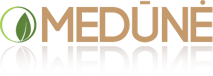 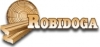 P.S. Prieš varžybas vyks teisėjų seminaras teisėjų kolėgijos prezidiumo posedis.